Digital Imaging and Communications in Medicine (DICOM)Supplement 236: Waveform Presentation StatePrepared by: Working Group 32 Neurophysiology WaveformsDICOM Standards Committee, Working Group 61300 N. 17th Street, Suite 900Rosslyn, Virginia 22209 USAStatus: 	Version 27, May 30, 2024 – Public CommentDeveloped pursuant to DICOM Work Item 2022-04BTable of ContentsDocument HistoryOpen IssuesClosed IssuesScope and Field of ApplicationThis supplement introduces Service Classes for storage and exchange of presentation information for DICOM waveform objects by adding Waveform Presentation State IODs. The Waveform Presentation State object stores the display montages, i.e. calculative combinations of recorded channels, display filter settings, and other display properties as well as arbitrary Annotations. This supplement adds a new Waveform Presentation State IEadds new SOP Classes to store Waveform Presentation States and the related ModulesIn clinical neurophysiology it is important to be able to recreate the presentation of the recorded data as it was displayed during the recording or during review and reporting. This is important for example when activity is noted by the operator during recording and that view needs to be recreated post-hoc for review by a specialist. In cardiology, technicians annotate previously recorded waveforms (e.g. from home monitoring Holter ECG) and highlights areas of interest. This information is essential input for the cardiologist who reviews the ECG and finally provides the report. Waveform Objects support limited display information, which has to be provided within the recorded waveform objects. These attributes only cover color and scaling of waveform channels. In neurophysiology a Montage defines a list of channels for visualization of the data which is created by a list of original channel sources and the method for their mathematical (linear) recombination. In principle Montages could be either predefined and referenced by an object identifier or defined for a specific recording. Waveform Annotations are textual or coded markers assigned to a specific timepoint or time range, related to all channels or a selected set of channels. Annotations could be observations as well as measurements.A Waveform Presentation State Object provides simple textual annotations, segments of interest, montages including filters, colors, gain, and display scale for a given recording (patient related).Changes to NEMA Standards Publications PS3.3
Digital Imaging and Communications in Medicine (DICOM)
Part 3: Information Object DefinitionsAdd a new Overview Table to PS3.3 A.1.4. Table A.1-x: Table A.1-x. Composite Information Object Modules Overview – Waveform Presentation StatesAmend PS3.3 7 DICOM Model of the Real World by adding Waveform Presentation State IE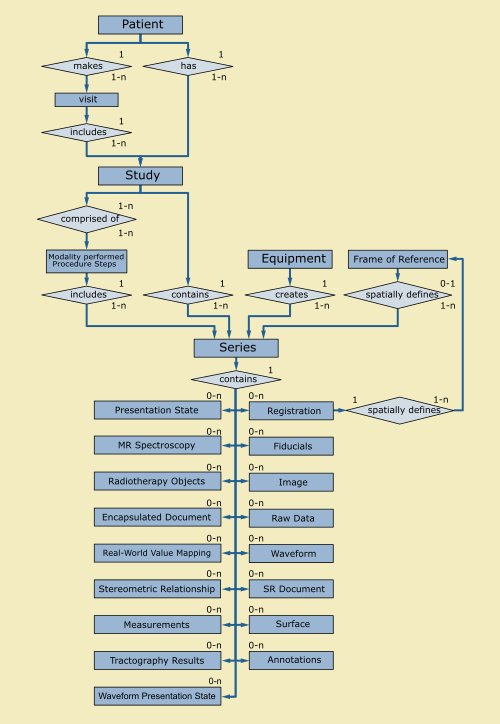 Amend PS3.3 A.1.2 IOD Entity-Relationship Model by adding the Waveform Presentation State IE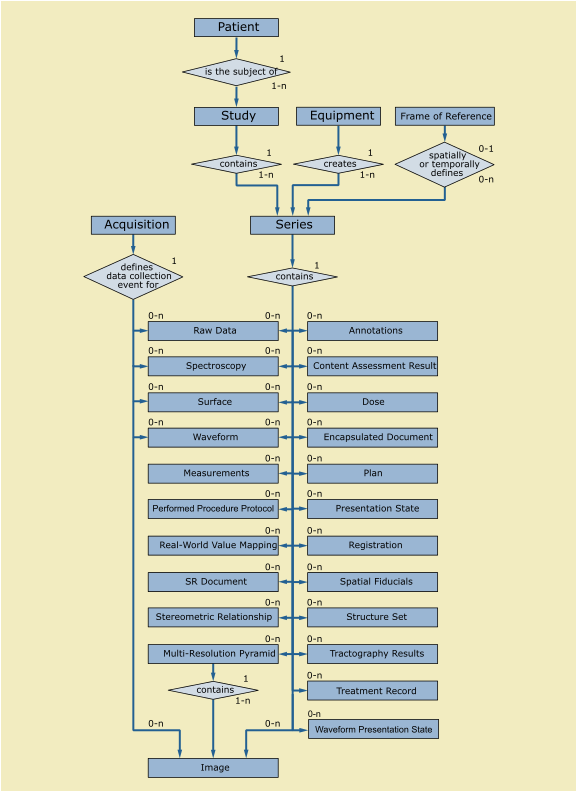 Add the following new content to PS3.3 Section A.1.2. A.1.2.nnn Waveform Presentation State IEThe Waveform Presentation State IE defines how referenced waveform objects will be presented.The Waveform Presentation State IE comprises simple text annotations, segments of interest, and montages including filters, colors, gain, and vertical sizes of waveform traces if this information is to be applied to the referenced waveform(s).Add the following new content to PS3.3 Section A.xxA.xx Waveform Presentation State Information Object Definitions A.xx.1 Waveform Presentation State IODA.xx.1.1 Waveform Presentation State IOD DescriptionThe Waveform Presentation State Information Object Definition (IOD) specifies information that may be used to present (display) waveform objects that are referenced from within the IOD. Note: The Presentation State object allows to store simple textual annotations, as well as to provide display information for annotations stored in a separate Structured Report document. The policies related to the criteria for where specific annotations should be stored – in the Presentation State object or in the Structured Report document – are outside the scope of the standard.A.xx.1.2 Waveform Presentation State IOD Entity-Relationship ModelThis IOD uses the E-R Model in Section A.1-2, with only the Waveform Presentation State IE below the Series IE.A.xx.1.3 Waveform Presentation State IOD Module TableTable A.xx.1-1 specifies the Modules of the Waveform Presentation State IOD.Table A.xx.1-1. Waveform Presentation State IOD ModulesA.xx.2 Waveform Acquisition Presentation State IODA.xx.2.1 Waveform Acquisition Presentation State IOD DescriptionThe Waveform Acquisition Presentation State Information Object Definition (IOD) provides information about the display settings like filters and montages used during acquisition of the waveform. This allows presentation of the “recording view” later during review of the waveform. Note: The Presentation State object allows to store simple textual annotations, as well as to provide display information for annotations stored in a separate Structured Report document. The policies related to the criteria for where specific annotations should be stored – in the Presentation State object or in the Structured Report document – are outside the scope of the standard.A.xx.2.2 Waveform Acquisition Presentation State IOD Entity-Relationship ModelThis IOD uses the E-R Model in Section A.1-2, with only the Waveform Presentation State IE below the Series IE.A.xx.2.3 Waveform Acquisition Presentation State IOD Module TableTable A.xx.2-1 specifies the Modules of the Waveform Acquisition Presentation State IOD.Table A.xx.2-1. Waveform Acquisition Presentation State IOD ModulesAdapt Section PS3.3 Section C.10.10.1 by adding an additional note to indicate, that this attribute is also used in context of waveform presentations states. NoteThis attribute is also used in context of Waveform Presentation States to express the relationship of a presentation property to selected waveform channels.Adapt Section PS3.3 Section C.11.9 by changing the note to reflect, that a PR could not only apply to images. NoteThis implies that presentation states will be in different Series from the images instances to which they apply, which will have different values for Modality.Add the following new content to PS3.3 Section C.xx C.xx Waveform Presentation State ModulesC.xx.hh Waveform Presentation State Relationship ModuleTable C.xx.hh-1 specifies the Attributes of the Waveform Presentation State Relationship Module, which describes the waveforms to which a Waveform Presentation State applies.Table C.xx.hh-1. Waveform Presentation State Relationship ModuleC.xx.aa Structured Waveform Annotations ModuleThis Module defines how a display device applies Waveform Annotations that are stored in a separate Structured Report document to a waveform. Table C.xx.-aa. Structured Waveform Annotations Module AttributesC.xx.bb. Simple Waveform Annotations ModuleThis Module defines Attributes of textual annotations that shall be made available by a display device to be applied to a waveform. The text is defined in position relative to the waveform time information. A Simple Waveform Annotation shall be related to a Waveform.Table C.xx.-bb.  Simple Waveform Annotations Module AttributesC.xx.cc Displayed Waveform Segments Module This Module defines Attributes required to define Waveform Segments and the properties how to display them. A Waveform Segment is a temporal portion of a waveform (“Segment of Interest”). Table C.xx-cc. Displayed Waveform Segments Module AttributesC.xx.dd Montage Activation ModuleThis Module defines Attributes recording the timepoints of montage activation.  Table C.xx-dd. Montage Activation Module AttributesC.xx.ee Waveform Presentation Montage Module This Module contains attributes describing presentation montages of waveform channels.Table C.xx-ee Waveform Presentation Montage Module AttributesC.xx.ff Montage Channel MacroThis Macro consists of attributes describing a single channel of a waveform montage. Table C.xx-b. Montage Channel Macro AttributesC.xx.gg Temporal Range MacroEd. Note: This Macro could also replace this set of Attributes in the Waveform Annotation Module C.10.10This macro contains attributes that define one or more points in time or time ranges in waveforms or dedicated channels of those waveforms. The waveforms and channels are selected in the enclosing data set.  Table C.xx-a. Temporal Range Macro AttributesC.xx.gg.g Temporal Range TypeEd. Note: This is a rewording of existing C.10.10.1.2. In the current Standard this section only belongs to the Waveform Annotation ModuleThe Temporal Range Type (0040,A130) Attribute defines the type of temporal extent of the annotated region of interest a selected region of waveform data. A temporal point (or instant of time) may be defined by a waveform sample offset (for a single waveform multiplex group only), time offset, or absolute time.The value or the values shall be present either as Referenced Sample Positions (0040, A132), or as Referenced Time Offsets (0040,A138), or as Referenced DateTimes (0040,A13A).Enumerated Values:POINT	a single temporal point; a single value shall be present.MULTIPOINT multiple temporal points; multiple values shall be present.SEGMENT	a range between two different temporal points; two values shall be present.MULTISEGMENT multiple segments, each denoted by two temporal points. An even number of values shall be present, each pair representing one segment. BEGIN	range beginning at one temporal point, and extending beyond the end of the acquired data; a single value shall be present.END	a range beginning before the start of the acquired data, and extending to (and including) the identified temporal point; a single value shall be present.C.xx.gg.h Referenced Sample PositionEd. Note: This is a rewording of existing C.10.10.1.3. In the current Standard this section only belongs to the Waveform Annotation ModuleReferenced Sample Positions (0040,A132) may be used only if Referenced Waveform Channels (0040,A0B0) in the enclosing dataset refers to channels within a single multiplex group. The sample position is by channel, and applies to all channels specified in Referenced Channels (0040,A0B0) in the enclosing dataset.Changes to NEMA Standards Publications PS 3.4

Digital Imaging and Communications in Medicine (DICOM)
Part 4: Service Class SpecificationsAdd new SOP Class to PS3.4 Annex B tablesB.5 Standard SOP classesThe SOP Classes in the Storage Service Class identify the Composite IODs to be stored. Table B.5-1 identifies Standard SOP Classes.Table B.5-1. Standard SOP ClassesChanges to NEMA Standards Publications PS 3.6

Digital Imaging and Communications in Medicine (DICOM)
Part 6: Data DictionaryAdd new Elements to PS3.6 6 Table 6-1. Registry of Data ElementsTable 6-1. Registry of DICOM Data ElementsAdd new SOP Classes to PS3.6 Annex A Table A-1:Changes to NEMA Standards Publications PS3.15

Digital Imaging and Communications in Medicine (DICOM)
Part 15: Security and System Management Profiles Add new Data Elements to PS3.15 Annex ETable E.1-1. Application Level Confidentiality Profile AttributesChanges to NEMA Standards Publications PS3.17

Digital Imaging and Communications in Medicine (DICOM)
Part 17: Explanatory InformationXXX Waveform Presentation (Informative)In clinical neurophysiology it is important to be able to recreate the presentation of the recorded data as it was displayed during the recording or during review and reporting. This allows subsequent reviewers to recreate the display when an annotation was created, for example to review subtle features that may not be obvious in other channel montages or reference states. In cardiology, technicians annotate previously recorded waveforms (e.g. from home monitoring Holter ECG) and highlight areas of interest. This information is essential input for the cardiologist who reviews the ECG and finally provides the report. Waveform Objects support limited display information, which has to be provided within the recorded waveform objects. These attributes only cover color and scaling of waveform channels. In neurophysiology a Montage defines a list of channels for visualization of the data which is created from the originally recorded channel sources and it conveys the method for their mathematical (linear) recombination. In principle Montages could be either predefined and referenced by an object identifier or defined for each specific recording. Waveform Annotations are textual or coded markers assigned to a specific timepoint or time range, related to all channels or a selected set of channels. Annotations could be observations of waveforms, patient stimuli, comments about the recording, as well as measurements.A Waveform Presentation State Object stores annotations, filters, and montages used for a given recording (patient related). A Waveform Presentation State object is stored together with the waveform study (e.g. a Routine Scalp EEG recording) and can be exchanged between systems. Use case: RecordingA technician performs an EEG recording. From time to time he changes the filter settings and also the montages, for example to check the quality of the raw channel data. If abnormalities occur or if external circumstances change that could be of importance for the evaluation of the recording, the technician adds an annotation at this point.In addition to the annotations, the recording system also saves the current filter settings and the montage selected for the display in a waveform presentation state object.Use case: post hoc ReviewA physician acting as a post hoc reviewer looks through a completed EEG recording and marks potential epileptiform features. The annotations added by the technician during the recording are displayed for anyone reviewing the recording. The reviewing physician has the option of using the settings for display filters and montage stored in the presentation state object generated during recording.If he adds annotations, these are stored as well.Use case: Electronic Health RecordAn epilepsy patient is treated in another organization and the neurologist wants to see the EEGs and findings of previous epilepsy monitoring recordings (accessible via the patient’s health record). Montages and filter settings used during recording and review may be different between hospitals, and the neurologist may need to see directly what the outside EEG staff annotated, or she may wish to review the data with montage settings she prefers.Use case: Automated Waveform AnalysisAlgorithms may store observations and measurements as annotations and the settings used by the algorithm in the recorded data for future reference.All these use cases require time locked annotations with identification of authorship and situation of annotation (‘during acquisition’ versus ‘post hoc’)2022/06/06Version 0Initial version, fragmentary2022/07/19Version 1First draft for wg-322022/09/20Version 5Draft for wg-06 / First Read2022/10/14Version 6Changes after First Read2022/11/11Version 7Added Cardio Use Case2022/11/18Version 8After Discussion with WG-062023/01/18Version 9Prepared for WG-06 (2023-01-18)2023/01/20Version 10Changes during and after WG-06 discussion Jan.20232023/03/17Version 11Prepared for WG-06 (2023-03-20)2023/03/24Version 12Changes during WG-06 discussion (2023-03-20)2023/03/24Version 13Prepared for WG-32 (2023-03-28)2023/05/17Version 14Prepared for WG-32 (2023-05-17)removed Annotation SR, moved to a separate document2023/06/15Version 15Prepared for WG-32 (2023-06-15)removed separate (Non-Patient-related) Montage object, only explicitly defined montages are required2023/08/23Version 16Changes after meeting with WG-06 (June 2023)removed Structured Display IOD and renamed the documentStructured Annotation ModuleMontage Activation Module2023/08/29Version 17Prepared for WG-06 (2023-08-30): Presentation State IdentificationAdditional open issuesPS3.4 and PS3.6 changes2023/08/29Version 18Edits discussed in Meeting with WG-06 (2023-08-30)Closed some open issuesMove Multiplex Group issues to a separate CP2024/01/05Version 19Document cleaned upRe-written Open Issue #22024/01/12Version 20Changes during and after review with WG-06.No authors for individual annotations in the PR – see closed issue #6No graphics in the Graphic Annotation Module, just text. Also changed the name of the module.Removed ICC Profile Module and added an open issue for it (open issue #6).Removed amendment of PS3.4 and placed an open issue for it (open issue #7)Cleaned up the comments and preserved the discussions in additional closed issues.2024/03/22Version 22Changes during and after Review with WG-06reworked Instance References (in the PR Relationship Module)New IOD for Acquisition PRchanged Module Table overviewChanges in the Waveform Presentation State Relationship Module (also contain the reference to the Waveform Annotations SR) and in the Structured Waveform Annotations Module 2024/04/10Version 23Prepared for WG-32‍2024/05/11Version 24Prepared for WG-06 2024-052024/05/29Version 25Prepared for WG-06 2024-052024/05/30Version 26Prepared for WG-06 2024-052024/05/30Version 27Public Comment1.Q: Is it sufficient to just create a single Presentation State to store the display settings (montages) for a neurophysiology study during recording? Are there any other situation which also could trigger to store montage settings and so result in more than one Presentation State in one Study?A: Having more than one PR would not influence the content of the PR IOD. Its up to the display application how to present this fact to the user and how to select the PR to present.2.Q: When annotations are added to waveforms the user often sees the recording using a specific montage. Supplement 239 Waveform Annotations and this supplement define Annotations as always referring to the recording channels in the related waveform objects but it allows to store a recommended montage to show the annotation.Would it be useful if some annotations could choose to refer to the montage channel(s) instead of the recording channel(s)? For the Annotations stored in a separate SR object the definition of this relationship might be complicated. 3.Q: Shall it be possible to refer to both – images and waveforms - from one PR, e.g. in Angiography or fMRI? Usually the objects are synchronized, but the existing PR objects only allow for referencing images and the new ones defined in this supplement only allows for referencing waveform objects. 4.Q: Besides the storage of montages used in a neurophysiology recording, the proposed PR allows for both: containing simple text annotations and providing display information for annotations stored in a separate Waveform Annotation SR. Are there any scenarios which require annotations in the PR or shall all annotations go to SRs (there might be different ones depending on the situation when they are created)?  5.Q: This supplement restricts the Presentation State to only refer to SR Documents in the same study. There might be use cases were the annotation SR resides in a different study. Should this be possible in the PR considering, that this results in issues in deciding about which metadata (Study A, Study B) to display?6.Q: Is it necessary to include the ICC Profile Module if all color values are defined as CIELab values in PCS? 7.Q: This supplement allows assigning simple text annotations to dedicated waveforms – besides having complex annotations in referenced Waveform Annotation SRs. Presentation states for images support in addition presentation properties like graphical annotations. Are there any use cases which would require such additional properties in the Waveform Presentation State and, if yes, which one? 8.Q: Within the presentation state object only the temporal coordinates of the annotation and color properties are defined. All other properties are left to the implementation of the viewing software. Would it be necessary to specify further display properties in the presentation state and, if yes, which one? 9.Q: Part 4 of the DICOM standard provides a comprehensive chapter which describes the behavior of applications when they create and assign Presentation States to images (e.g. by a description of the pixel value rendering pipeline).The Waveform Presentation State is not intended to fully render the display of waveforms. Therefor no Service Class specific behavior is described in this supplement. Are there any specific requirements for displays to be normatively defined for applications assigning waveform presentation states to waveform objects and, if yes, which one? 10.Q: Waveform Montages introduced in the supplement are fully defined within the Waveform Presentation State object, that uses them. Montages could also be defined and managed externally. Would it be necessary to also standardize such predefined montages and allow to refer to them in the Waveform Presentation state?
If yes, this requires separate mechanisms to address and access such montage objects. 11.Q: Is there any relevant information missing that should be added to Part 17? 12.Q: Are there any properties in the PR that need to be digitally signed?1.Q: Should annotations also be included in the presentation state object or should annotations be saved separately - e.g. in a separate Structured Report document.
If both is applicable: a clear distinction criterion is required: which annotations shall go to the display object, which go to the SR document.A: Annotations expressing clinical information (observations, measurements, …) should go to a separate object, a DICOM Structured Report object.2.Q: What sort of time information is required for display relevant information (when a filter was applied, when the montage was changed)? Relative to the recording (ms or samples)?A: relative to the recording 3.Q: All IODs in PS3.3 A.33 Softcopy Presentation State Information Object Definitions relate to images, intention is the corrected display of pixel values. PS3.4 N describes how these objects apply to images. 
If the new Waveform Presentation State IOD is added to A.33, PS3.4 N needs to distinguish between different sorts of Softcopy Presentation State objects. Would it be better to add the new IODs in a separate chapter in PS3.3 (e.g. A.xx Waveform Presentation State Object Definitions)?   A: Waveform Presentation State IOD has to go to a separate chapter in PS3.3. Description of Storage of these PRs has to go to a separate section in PS3.4.4.Q: Procedure Log is a SR intended to store time stamped events during a procedure (e.g. catheterization lab). Would the Procedure Log IOD fit the requirements as well as the Presentation State IOD? In imaging Presentation State objects are (usually) created after image creation, the neurophysiology the recording use case requires the PR to be created during the recording.A: Use a separate object to store the annotations, but an SR.5.Sup222 Microscopy Bulk Simple Annotations Storage introduced the definition of Annotations as separate IEs in MORW and E-R model. Shall the new IODs make use of this IE or choose another wording (not using Annotation) in order to keep the distinction?A: The existing definition is very general and does not contradict its use for waveforms. In the new IODs introducing the Annotations for waveforms, the definition could be narrowed. 6.Q: Presentation State Identification contains date/time, when the PR was created, and coded content descriptor and content creator (optional). Is this sufficient to meet legal and billing requirements or should the authorship be stored for every annotation individually? A: Annotations which require authorship have to be stored in the Annotation SR, unless the authorship of the entire PR is sufficient. There is no authorship for individual annotations in the PR.7.Q: How should color and shading be encoded in the Presentation State and in the Structured Display Object?A: CIELab values 8.Q: Is there a general requirement to have a temporal assignment of display settings (filters and montages): When where which settings in place? 
Or is this information just relevant in conjunctions with annotations: which settings were in place when the observations were made.A: The start time for a montage (offset in seconds to the start of the recording) can be stored.9.Q: A montage can combine any type of channels from different object types, not just EEG channels from Routine Scalp EEGs.A mechanism is required that provides the information about what type of object the channels belong to.A: The reference to the original waveform objects contains both, SOP Instance UID and SOP Class UID.10.Q: A concrete Presentation State object contains references to concrete SOP Instances - to concrete objects. It must be guaranteed that this reference works for recordings having been split to multiple files due to limitations on file size or recording gaps.A: Multiple Objects can be referenced; Multiplex Groups can span multiple objects.11.Q: Should the Presentation State contain timing information? 
In a sense: for which time range should this display settings be used. How should viewers then behave? Do they switch the display (the filters, montages) when scrolling through the recording? A: The Waveform Presentation State may contain timing information when (relatively to the recording) a montage was onset. It is up to the display implementers how to use this information.12.Does the MORW and the E-R model require an extension by introducing a new IE “Waveform Presentation”? A: Yes. Reason is, the current Presentation State IE is image oriented.13.Q: Some Modules in the Presentations state allow for (optionally) denoting who added the information (the annotation, the segment of interest). This supplement proposes to use the attribute Operator’s Name and to restrict this to persons. Should also be devices/algorithms possible?A: There is no authorship for individual annotations in the PR – see closed issue #6. On the level of the PR itself, a personal authorship can be expressed via the Content Creator Macro in the Presentations State Identification Module or – if the PR is created by a device - via the General Equipment Module. 14.Q: Shall Waveform Presentations States have a separate, new Modality Code?If no, the existing Presentation Series Module can be reused. In this case the description there has to be adapted (the Note talks about images).A: No. The new IOD would differ only with respect to this new Modality Code. The existing Module can be reused.15.Q: The Presentation State Relationship Module as currently defined can only be used for images (or CDA). It would require comprehensive changes if it should be used for waveforms as well (e.g. for images, it can refer to a list of frames. For waveforms, it has to refer to a list of channels).There were also discussions about cases, where a presentation state would reference both, image objects and waveform objects (e.g. in angiography or in echocardiography). This is reflected in another open issue.A: Under the assumption that Presentation States refer either to images or to waveforms the decision is to use a separate Module instead of changing the existing. 16.Q: Shall Annotations in the PR use the existing Attribute “Observation DateTime” to reflect the point in time when the annotation was added? A: No. A new Attribute shall be defined. Observation DateTime is only used in SR context.17.Q: What are the conditions to record the display montages during waveform acquisition (recording use case)? What information should be stored and which time precision is required?A: There is always a montage defined. The first has to start at the beginning (beginning of the recording). The start times of the different montages shall be in timely order. Time precision “second” is sufficient.18.‍Q: This presentation state object introduces the possibility to assign display properties to waveform annotations coming from separate SR documents. Currently this is constraint to only allow Waveform Annotation SR as a source. Should we expand the scope that such annotations come from SR objects with various SOP Classes? A: No. Annotations from different types of waveforms such as ECG go to the same Waveform Annotation SR object. Annotation Groups are also found in other contexts like Microscopy and there is no intention to expand this presentation state to these objects.19.Q: Is it sufficient to just create a single Presentation State to store the display settings (montages) for a neurophysiology study during recording? Are there any other situations which also could trigger to store montage settings and so result in more than one Presentation State in one Study?A: Having more than one PR would not influence the content of the PR IOD. It is up to the display application how to present this fact to the user and how to select the PR to present.IODsModulesWaveform Presentation StateWaveform Acquisition Presentation StatePatientMMClinical Trial SubjectUUGeneral StudyMMPatient StudyUUClinical Trial StudyUUGeneral SeriesMMClinical Trial SeriesUUPresn. SeriesMMSync.CCGeneral Equip.MMEnhanced General Equip.MMPresn. State Ident.MMWaveform Presn. State RelationshipMMStructured Waveform AnnotationsUUSimple Waveform AnnotationsUUDisplayed Waveform SegmentsUUMontage ActivationUMWaveform Presentation MontageCMSOP CommonMMIEModuleReferenceUsagePatientPatientC.7.1.1MPatientClinical Trial SubjectC.7.1.3UStudyGeneral StudyC.7.2.1MStudyPatient StudyC.7.2.2UStudyClinical Trial StudyC.7.2.3USeriesGeneral SeriesC.7.3.1MSeriesClinical Trial SeriesC.7.3.2USeriesPresentation SeriesC.11.9MFrame of ReferenceSynchronizationC.7.4.2C – Required if time synchronization was applied.EquipmentGeneral EquipmentC.7.5.1MEquipmentEnhanced General EquipmentC.7.5.2MWaveform Presentation StatePresentation State IdentificationC.11.10MWaveform Presentation StateWaveform Presentation State RelationshipC.xx.hhMWaveform Presentation StateStructured Waveform Annotations C.xx.aaU Waveform Presentation StateSimple Waveform Annotations C.xx.bbUWaveform Presentation StateDisplayed Waveform Segments C.xx.ccUWaveform Presentation StateMontage ActivationC.xx.ddU Waveform Presentation StateWaveform Presentation MontageC.xx.eeC – Required if Montage Activation Module is present.Waveform Presentation StateSOP CommonC.12.1MIEModuleReferenceUsagePatientPatientC.7.1.1MPatientClinical Trial SubjectC.7.1.3UStudyGeneral StudyC.7.2.1MStudyPatient StudyC.7.2.2UStudyClinical Trial StudyC.7.2.3USeriesGeneral SeriesC.7.3.1MSeriesClinical Trial SeriesC.7.3.2USeriesPresentation SeriesC.11.9MFrame of ReferenceSynchronizationC.7.4.2C – Required if time synchronization was applied.EquipmentGeneral EquipmentC.7.5.1MEquipmentEnhanced General EquipmentC.7.5.2MWaveform Presentation StatePresentation State IdentificationC.11.10MWaveform Presentation StateWaveform Presentation State RelationshipC.xx.hhMWaveform Presentation StateStructured Waveform Annotations C.xx.aaU Waveform Presentation StateSimple Waveform Annotations C.xx.bbUWaveform Presentation StateDisplayed Waveform Segments C.xx.ccUWaveform Presentation StateMontage ActivationC.xx.ddM Waveform Presentation StateWaveform Presentation MontageC.xx.eeMWaveform Presentation StateSOP CommonC.12.1MAttribute NameTagTagTypeTypeAttribute DescriptionReferenced Series Sequence(0008,1115)(0008,1115)11Sequence of Items where each Item includes the Attributes of one Series to which the Presentation State applies.One or more Items shall be included in this Sequence.>Series Instance UID(0020,000E)(0020,000E)11Unique identifier of a Series that is part of the Study defined by the Study Instance UID (0020,000D) in the enclosing data set.Note The Study Instance UID (0020,000D) value will be that of the Waveform Presentation State.>Referenced Instance Sequence(0008,114A)(0008,114A)1C1CThe set of Structured Report Documents containing Waveform Annotations to which the Presentation State applies.These shall be of the Study defined by Study Instance UID (0020,000D) and the Series defined by Series Instance UID (0020,000E). The referenced Instances shall be of SOP Class 1.2.840.10008.5.1.4.1.1.88.77 Waveform Annotation SR Storage.One or more Items shall be included in this Sequence.Required if Structured Waveform Annotation Sequence (ggga,eee1) is present.>> Include Table 10-11. “SOP Instance Reference Macro Attributes”>> Include Table 10-11. “SOP Instance Reference Macro Attributes”>> Include Table 10-11. “SOP Instance Reference Macro Attributes”>> Include Table 10-11. “SOP Instance Reference Macro Attributes”>> Include Table 10-11. “SOP Instance Reference Macro Attributes”>Referenced Waveform Sequence(0008,113A)(0008,113A)11The set of waveforms to which the Presentation State applies. These shall be of the Study defined by Study Instance UID (0020,000D) and the Series defined by Series Instance UID (0020,000E). One or more Items shall be included in this Sequence.The referenced SOP Class shall be the same for all SOP Instances in a single Item of this Referenced Series Sequence (0008,1115) but may be different for different Items.Notes: 1. For example, some Series might represent EEG and some Series might represent ECG.2. The Presentation State applies to Waveforms that are referenced in annotations in Structured Waveform Annotation Sequence (ggga,eee1), thus those Waveforms also need to be included here.>>Include Table 10-11. “SOP Instance Reference Macro Attributes”>>Include Table 10-11. “SOP Instance Reference Macro Attributes”>>Include Table 10-11. “SOP Instance Reference Macro Attributes”>>Include Table 10-11. “SOP Instance Reference Macro Attributes”>>Include Table 10-11. “SOP Instance Reference Macro Attributes”>>Referenced Waveform Channels>>Referenced Waveform Channels(0040,A0B0)(0040,A0B0)1CIdentifies the waveform multiplex group and channel within the referenced Waveform SOP Instance. Pair of values (M,C).See C.10.10.1.1Required it the Referenced Waveform SOP Instance contains multiple channels and the reference does not apply to all Channels of all Multiplex Groups.Attribute NameTagTypeAttribute DescriptionStructured Waveform Annotation Sequence(ggga,eee1)1Selects and provides display information for waveform annotations and measurements contained in the referenced SR document. One or more Items shall be included in this Sequence.>Include Table 10-11 “SOP Instance Reference Macro Attributes”>Include Table 10-11 “SOP Instance Reference Macro Attributes”>Include Table 10-11 “SOP Instance Reference Macro Attributes”This references a single SR Document which contains the Annotations.The Instance referenced here shall be contained in the Referenced Instance Sequence (0008,114A) in the Referenced Series Sequence (0008,1115).>Waveform Annotation Display Selection Sequence(ggga,eee2)3Selects subsets of Annotations in the referenced SR document for display.If no subset is selected (i.e. this attribute is missing or the sequence is empty) all annotations in the referenced SR are displayed.One or more Items may be included in this sequence.>>Annotation Group Number(0040,A180)1Identifies the Annotation Group within the Referenced SR Document to which the display information applies. >>Referenced Montage Index (ggga,eeec)3The recommended viewing montage identified by the Montage Index (ggge,eeee) in the Waveform Montages Sequence (ggge,eeea).>>Text Color CIELab Value(0070,0241)3A default color triplet value used to specify the text color in which it is recommended that the text be rendered on a color display. The units are specified in PCS-Values, and the value is encoded as CIELab. See Section C.10.7.1.1.Attribute NameTagTypeAttribute DescriptionWaveform Annotation Sequence(gggb,eee1)1Selects and provides simple textual annotations for a group of waveforms or channels within these waveforms. One or more Items shall be included in this Sequence.>Annotation DateTime(gggb,eee2)3The date and time the annotation was added.>Referenced Waveform Sequence(0008,113A)1CThe Waveform to which this annotation applies. All Waveforms referenced here shall be present in Referenced Waveform Sequence (0008,113A) inside the Referenced Series Sequence (0008,1115) in the top-level data set.One or more Items shall be included in this Sequence. Required if the annotation in this Item does not apply to all the waveforms and channels listed in Referenced Waveform Sequence (0008,113A) inside the Referenced Series Sequence (0008,1115) in the top-level data set.>>Include Table 10-11 “SOP Instance Reference Macro Attributes”>>Include Table 10-11 “SOP Instance Reference Macro Attributes”>>Include Table 10-11 “SOP Instance Reference Macro Attributes”>>Referenced Waveform Channels(0040,A0B0)1Identifies the waveform multiplex group and channels within the referenced SOP Instance. Pair of values (M,C).See C.10.10.1.1>Include Table C.xx-a Temporal Range Macro Attributes>Include Table C.xx-a Temporal Range Macro Attributes>Include Table C.xx-a Temporal Range Macro AttributesEnumerated Values for Temporal Range Type (0040,A130): POINT 	MULTIPOINT >Referenced Montage Index (ggga,eeec)3The recommended viewing montage identified by the Montage Index (ggge,eeee) in the Waveform Montages Sequence (ggge,eeea).>Text Object Sequence(0070,0003)1Describes a text annotation.A single Item shall be included in this Sequence.>>Unformatted Text Value(0070,0006)1The text to be displayed. >>Text Color CIELab Value(0070,0241)3A default color triplet value used to specify the text color in which it is recommended that the text be rendered on a color display. The units are specified in PCS-Values, and the value is encoded as CIELab. See Section C.10.7.1.1.Attribute NameTagTypeAttribute DescriptionDisplayed Waveform Segment Sequence(gggc,eee1)1Selects and provides display parameters for segments from a group of waveforms or channels within these waveforms. One or more Items shall be included in this Sequence.>Segment Definition DateTime(gggc,eee2)3The date and time the segment was defined.>Referenced Waveform Sequence(0008,113A)1CThe Waveforms to which the segment display parameters in this Item apply. All Waveforms referenced here shall be present in Referenced Waveform Sequence (0008,113A) inside the Referenced Series Sequence (0008,1115) in the top-level data set.One or more Items shall be included in this Sequence.Required if the segment display parameters in this Item do not apply to all the waveforms and channels listed in Referenced Waveform Sequence (0008,113A) inside the Referenced Series Sequence (0008,1115) in the top-level data set.>>Include Table 10-11. “SOP Instance Reference Macro Attributes”>>Include Table 10-11. “SOP Instance Reference Macro Attributes”>>Include Table 10-11. “SOP Instance Reference Macro Attributes”>>Referenced Waveform Channels(0040,A0B0)1Identifies the waveform multiplex group and channels within the referenced SOP Instances. Pair of values (M,C).See C.10.10.1.1 >Include Table C.xx-a Temporal Range Macro Attributes>Include Table C.xx-a Temporal Range Macro Attributes>Include Table C.xx-a Temporal Range Macro AttributesEnumerated Values for Temporal Range Type (0040,A130): SEGMENT 	MULTISEGMENT BEGINEND>Waveform Display Background CIELab Value(003A,0231)1CA color triplet value recommended for rendering the waveform display background on a color display. The units are specified in PCS-Values, and the value is encoded as CIELab. See Section C.10.7.1.1.At least one of (003A,0231) Waveform Display Background CIELabValue and (003A,0244) Channel Recommended Display CIELab Value shall be present.>Channel Recommended Display CIELab Value(003A,0244)1CA color triplet value recommended for rendering the channel on a color display. The units are specified in PCS-Values, and the value is encoded as CIELab. See Section C.10.7.1.1.At least one of (003A,0231) Waveform Display Background CIELabValue and (003A,0244) Channel Recommended Display CIELab Value shall be present.Attribute NameTagTypeAttribute DescriptionMontage Activation Sequence(gggd,eeea)1Provides information about when a montage was activated.One or more Items shall be included in this Sequence.The Items shall be ordered by ascending Montage Activation Time Offset (gggd,eeeb) value.>Referenced Montage Index(ggga,eeec)1The Montage Index (ggge,eeee) of the montage in the Waveform Montages Sequence (ggge,eeea).>Montage Activation Time Offset(gggd,eeeb)1Time offset in seconds relative to the beginning of the recording. The offset of the first Item shall be 0.Attribute NameTagTypeDescriptionWaveform Montages Sequence(ggge,eeea)1Description of Waveform Montages.One or more items shall be included in this sequence.>Montage Name (ggge,eeec)3The name of the montage.>Montage Index(ggge,eeee)1The index of the montage within this sequence. The value shall start at 1 and increase monotonically by 1.This index will be used to refer to this montage.>Montage Channels Sequence(ggge,eeed)1Each item in this sequence represents a single channel calculated for presentation.One or more items shall be included in this sequence.Ordering of Items in this Sequence is significant for reference to specific channels.>>Include Table C.xx.-b. Montage Channel Macro Attributes>>Include Table C.xx.-b. Montage Channel Macro Attributes>>Include Table C.xx.-b. Montage Channel Macro Attributes>Waveform Data Display Scale(003A,0230)3The recommended time-based waveform data display scale in units of mm/s (see Section C.10.9.1.8). Note: This does not prevent applications to change this during display. The value might be used as an initial default setting. >Waveform Display Background
CIELab Value(003A,0231)3A color triplet value recommended for rendering the waveform display background on a color display. The units are specified inPCS-Values, and the value is encoded as CIELab. See Section C.10.7.1.1.>Waveform Presentation Group Sequence(003A,0240)3Sequence of Items, each Item describing a Presentation Group of one or more waveform channels to be displayed together.NoteA Presentation Group is conventionally denoted a "display page", and a waveform object may be rendered using several Presentation Groups under user display control.One or more Items are shall be included in this Sequence.>>Presentation Group Number(003A,0241)1A number that identifies the Presentation Group.>>Channel Display Sequence(003A,0242)1Sequence of Items, each Item describing a channel to be displayed in the Presentation Group.One or more Items shall be included in this Sequence.>>>Referenced Montage Channel Number(ggge,eeeb)1Number of the montage channel to be displayed in the Presentation group.This is the ordinal number of the item in the Montage Channels Sequence (ggge,eeed). >>>Channel Offset(003A,0218)3The offset in seconds from the beginning of the montage channel waveform data to the first sample to be used for presentation. Value may be negative.>>>Channel Recommended Display CIELab Value(003A,0244)1A color triplet value recommended for rendering the channel on a color display. The units are specified in PCS-Values, and the value is encoded as CIELab. See Section C.10.7.1.1.>>>Channel Position(003A,0245)1Position of the Channel within the Presentation Group display area(see Section C.10.9.1.9).>>>Display Shading Flag(003A,0246)3Specifies display area shading between the displayed waveform channel and another line. The nature of the shading (e.g., solid,or cross-hatching) is implementation dependent. Enumerated Values:NONE   no shadingBASELINE shading between the waveform and the channel display baseline (sample value 0 equivalent location)ABSOLUTE shading between the waveform and the channel real world actual value 0 (i.e., taking into account the Channel Baseline (003A,0213) value)DIFFERENCE shading between the waveform and a second waveform in the Presentation Group at the same Channel Position that also has Display Shading Flag (003A,0246) value DIFFERENCE.>>>Fractional Channel Display Scale(003A,0247)1CFraction of the Presentation Group vertical display dimension assigned to the unit quantity (least significant bit) of the Channelsamples (see Section C.10.9.1.10). Required if Absolute Channel Display Scale (003A,0248) is not present, may be presentotherwise.>>>Absolute Channel Display Scale(003A,0248)1CNominal vertical display height in mm assigned to the unit quantity (least significant bit) of the Channel samples (seeSection C.10.9.1.10). Required if Fractional Channel Display Scale (003A,0247) is not present, may be present otherwise.Attribute NameTagTypeDescriptionMontage Channel Number (gggf,0202)1The number of the montage channelMontage Channel Label(gggf,0203)3Text label of the channel, which may be used for display purposes.Montage Channel Source Sequence (gggf,0208)1CA coded descriptor of the waveform channel source. This identifies a single channel in the recorded waveform in terms of the lead from which it is collected.Required if Source Waveform Sequence (003A,020A) is not present.Only a single Item shall be included in this Sequence.>Include Table 8.8-1 “Code Sequence Macro Attributes”>Include Table 8.8-1 “Code Sequence Macro Attributes”>Include Table 8.8-1 “Code Sequence Macro Attributes”DCID 3001 “ECG Leads”DCID 3004 “Arterial Pulse Waveform”DCID 3005 “Respiration Waveform”DCID 3030 “EEG Leads”DCID 3031 “Lead Location Near or in Muscle”DCID 3032 “Lead Location Near Peripheral Nerve”DCID 3033 “EOG Lead”DCID 3034 “Body Position Waveform”Source Waveform Sequence(003A,020A)1CA Sequence that provides reference to a DICOM Waveform from which this channel was derived.Required if Montage Channel Source Sequence (gggf,0208) is not present.One or more items shall be included in this sequence.If there are multiple Items in this sequence, they shall share the same multiplex group identified by Multiplex Group UID (003A,0310).Include Table 10-11 “SOP Instance Reference Macro Attributes”Include Table 10-11 “SOP Instance Reference Macro Attributes”Include Table 10-11 “SOP Instance Reference Macro Attributes”>Referenced Waveform Channels(0040,A0B0)1Identifies the waveform multiplex group and channels within the referenced SOP Instances using a pair of values (M,C) as described inC.10.10.1.1.Only a single channel shall be referenced.Channel Derivation Description(003A,020C)3Additional description of the channel derivation.Contributing Channel Sources Sequence(gggf,0209)2A sequence of items each representing the source of a channel contributing to this montage.Zero or more items shall be included in this sequence. >Channel Weight(gggf,020A)1The relative weight this channel contributes to the montage channel. The weights of all Items in this Sequence shall sum up to 1.>Channel Source Sequence(003A,0208)1CA coded descriptor of the contributing waveform channel source.Only a single Item shall be included in this Sequence.>>Include Table 8.8-1 “Code Sequence Macro Attributes”>>Include Table 8.8-1 “Code Sequence Macro Attributes”>>Include Table 8.8-1 “Code Sequence Macro Attributes”DCID 3001 “ECG Leads”DCID 3004 “Arterial Pulse Waveform”DCID 3005 “Respiration Waveform”DCID 3030 “EEG Leads”DCID 3031 “Lead Location Near or in Muscle”DCID 3032 “Lead Location Near Peripheral Nerve”DCID 3033 “EOG Lead”DCID 3034 “Body Position Waveform”>Source Waveform Sequence(003A,020A)1C Reference to DICOM Waveform objects from which this channel was derived.One or more items are shall be included in this sequence.If there are multiple Items in this sequence, they shall share the same multiplex group identified by Multiplex Group UID (003A,0310).>>Include Table 10-11 “SOP Instance Reference Macro Attributes>>Include Table 10-11 “SOP Instance Reference Macro Attributes>>Include Table 10-11 “SOP Instance Reference Macro Attributes>Referenced Waveform Channels(0040,A0B0)1Identifies the waveform multiplex group and channel within the referenced SOP Instance using a pair of Values (M,C) as described inC.10.10.1.1.Only a single channel shall be referenced here.Channel Sensitivity(003A,0210)1CNominal numeric value of unit quantity of sample. See Section C.10.9.1.4.2. Required if samples represent defined (not arbitrary) units.Channel Sensitivity Units Sequence(003A,0211)1CA coded descriptor of the Units of measure for the Channel Sensitivity. See Section C.10.9.1.4.2. Only a single Item shall be included in this Sequence. Required if Channel Sensitivity (003A,0210) is present.>Include Table 8.8-1 “Code Sequence Macro Attributes”>Include Table 8.8-1 “Code Sequence Macro Attributes”>Include Table 8.8-1 “Code Sequence Macro Attributes”DCID 82 “Measurement Unit”Channel Sensitivity Correction Factor(003A,0212)1CMultiplier to be applied to encoded sample values to match units specified in Channel Sensitivity (003A,0210) (e.g., based on
calibration data). See Section C.10.9.1.4.2. Required if Channel Sensitivity (003A,0210) is present.Filter Low Frequency Characteristics Sequence(003A,0318)1CThe properties of low frequency (high-pass) filters applied to the waveform montage channel.Required if a high-pass filter is used.>Include Table C.10.12-1 “Waveform Filter Characteristics Macro Attributes”>Include Table C.10.12-1 “Waveform Filter Characteristics Macro Attributes”>Include Table C.10.12-1 “Waveform Filter Characteristics Macro Attributes”Filter High Frequency Characteristics Sequence(003A,0219)1CThe properties of high frequency (low-pass) filters applied to the waveform montage channel.Required if a low-pass filter is used.>Include Table C.10.12-1 “Waveform Filter Characteristics Macro Attributes”>Include Table C.10.12-1 “Waveform Filter Characteristics Macro Attributes”>Include Table C.10.12-1 “Waveform Filter Characteristics Macro Attributes”Notch Filter Characteristics Sequence(003A,0321)3The properties of notch filters applied to the waveform montage channel.>Include Table C.10.12-1 “Waveform Filter Characteristics Macro Attributes”>Include Table C.10.12-1 “Waveform Filter Characteristics Macro Attributes”>Include Table C.10.12-1 “Waveform Filter Characteristics Macro Attributes”Attribute NameTagTypeDescriptionTemporal Range Type(0040,A130)1See section C.xx.gg.g for Enumerated Values Referenced Sample Positions(0040,A132)1CList of samples within a multiplex group specifying one or more temporal points. Position of first sample is 1. See C.xx.gg.h Required if Referenced Time Offsets (0040,A138) and Referenced DateTime (0040,A13A) are not present.Referenced Time Offsets(0040,A138)1CList of time offsets by number of seconds after start defining one or more temporal Points. Required if Referenced Sample Positions (0040,A132) and Referenced DateTime (0040,A13A) are not present.Referenced DateTime(0040,A13A)1CList of one or more temporal points by absolute datetime. Required if Referenced Sample Position (0040,A132) and Referenced Time Offsets (0040,A138) are not present.SOP Class NameSOP Class UIDIOD Specification (defined in PS3.3)Specialization…1.2.840.10008.1.XX1Waveform Presentation State StorageWaveform Presentation State IOD1.2.840.10008.1.XX2Waveform Acquisition Presentation State StorageWaveform Acquisition Presentation State IODTag Name Keyword VR VM...(ggga,eee1)Structured Waveform Annotation SequenceStructuredWaveformAnnotationSequenceSQ1(ggga,eee2)Waveform Annotation Display Selection SequenceWaveformAnnotationDisplaySelectionSequenceSQ1(ggga,eeec)Referenced Montage IndexReferencedMontageIndexUS1(gggb,eee1)Waveform Annotation SequenceWaveformAnnotationSequenceSQ1(gggb,eee2)Annotation DateTimeAnnotationDateTimeDT1(gggc,eee1)Displayed Waveform Segment SequenceDisplayedWaveformSegmentSequenceSQ1(gggc,eee2)Segment Definition DateTimeSegmentDefinitionDateTimeDT1(gggd,eeea)Montage Activation SequenceMontageActivationSequenceSQ1(gggd,eeeb)Montage Activation Time OffsetMontageActivationTimeOffsetDS1(ggge,eeea)Waveform Montages SequenceWaveformMontagesSequenceSQ1(ggge,eeeb)Referenced Montage Channel NumberReferencedMontageChannelNumberIS1(ggge,eeec)Montage Name MontageNameLT1(ggge,eeee)Montage IndexMontageIndexUS1(ggge,eeed)Montage Channels SequenceMontageChannelsSequenceSQ1(gggf,0202)Montage Channel NumberMontageChannelNumberIS1(gggf,0203))Montage Channel LabelMontageChannelLabelSH1(gggf,0208)Montage Channel Source SequenceMontageChannelSourceSequenceSQ1(gggf,0209)Contributing Channel Sources SequenceContributingChannelSourcesSequenceSQ1(gggf,020A)Calculatory WeightCalculatoryWeightFL1(gggf,020B)Contributing Channel Source SequenceContributingChannelSource SequenceSQ1..UID ValueUID NameUID KeywordUID TypePart…1.2.840.10008.1.XX1Waveform Presentation State StorageWaveformPresentationStateStorageSOP ClassPS3.41.2.840.10008.1.XX2Waveform Acquisition Presentation State StorageWaveformAcquisitionPresentationStateStorageSOP ClassPS3.4…Attribute NameTagRetd. (from PS3.6)In Std. Comp. IOD (from PS3.3)Basic Prof.Rtn. Safe Priv. Opt.Rtn. UIDs Opt.Rtn. Dev. Id. Opt.Rtn. Inst. Id. Opt.Rtn. Pat. Chars. Opt.Rtn. Long. Full Dates Opt.Rtn. Long. Modif. Dates Opt.Clean Desc. Opt.Clean Struct. Cont. Opt.Clean Graph. Opt.…Annotation DateTime(gggb,eee2)NYX/ZKCSegment Definition DateTime (gggc,eee2)NYX/ZKC…